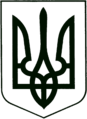 УКРАЇНА
МОГИЛІВ-ПОДІЛЬСЬКА МІСЬКА РАДА
ВІННИЦЬКОЇ ОБЛАСТІВИКОНАВЧИЙ КОМІТЕТ                                                           РІШЕННЯ №111Від 14 травня 2024 року                                              м. Могилів-ПодільськийПро надання дозволу на виготовлення проектно-кошторисних документацій          Керуючись статтями 30, 31, 52 Закону України «Про місцеве самоврядування в Україні», відповідно до статті 31 Закону України «Про регулювання містобудівної діяльності», статті 15 Закону України «Про благоустрій населених пунктів», Порядку проведення ремонту та утримання об’єктів благоустрою населених пунктів, затвердженого наказом Державного комітету України з питань житлово-комунального господарства від 23.09.2003 №154, Порядку розроблення проектної документації на будівництво об’єктів, затвердженого наказом Міністерства регіонального розвитку, будівництва та житлово-комунального господарства України від 16.05.2011 №45, у зв’язку із незадовільним станом об’єкту благоустрою, -виконавчий комітет міської ради ВИРІШИВ:1. Надати дозвіл управлінню житлово-комунального господарства Могилів-Подільської міської ради (Стратійчук І.П.):1.1. На виготовлення проектно-кошторисних документацій по наступним об’єктам:1.1.1. Капітальний ремонт прибудинкової території та благоустрою багатоквартирного житлового будинку №2 по вул. 8 Березня у м. Могилеві-Подільському Вінницької області.1.1.2. Капітальний ремонт дорожнього покриття під’їзних шляхів та благоустрою прибудинкових територій багатоквартирних житлових будинків №46, №48 по вулиці Ставиській у м. Могилеві-Подільському Вінницької області.1.2. На заключення договорів на виготовлення проектно-кошторисних документацій по об’єктах, які визначені даним рішенням з юридичною особою, яка має у своєму складі відповідних виконавців, що згідно із законодавством одержали кваліфікаційний сертифікат, або фізичною особою, яка згідно з законодавством має відповідні кваліфікаційні сертифікати.1.3. На здійснення фінансування робіт згідно з договорами та актами виконаних робіт на коригування проектно-кошторисних документацій по об’єктах, які визначені даним рішенням, в порядку передбаченому чинним законодавством.2. Контроль за виконанням даного рішення покласти на першого заступника міського голови Безмещука П.О.       Міський голова                                                         Геннадій ГЛУХМАНЮК